
 Strategic Plan 2023 – 2026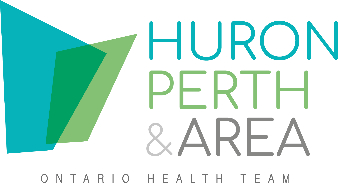 Strategic Direction: Optimize Access and Integrate Care Strategic Direction: Optimize Access and Integrate Care Strategic Direction: Optimize Access and Integrate Care Strategic Direction: Optimize Access and Integrate Care Priority #13 Year Outcomes1-2 Year(s) ObjectivesMatrix ElementsOptimize access and movement through the healthcare system to achieve the right care, at the right time, by the right providerIncreased access to primary care and community care servicesExplore existing primary care points of entry for new patients as well as access points for patients to primary care providers and allied health professionals for their needs (2023)Increase access to community care services (2023/2024)Identify and leverage opportunities to ensure equitable access to service (2024)
Equity & Reconciliation Use tools that embed health equity as primary care work, single point of access and digital tools are developed and implemented 
Relationships, Generosity & InnovationFoster relationships and trust to encourage a spirit of innovation to shift the systemFocus on innovative practices to meet the outcomes
Citizen VoiceCreate opportunities for the voice of citizens to inform the work of primary care, single point of access and the development of digital tools
Communication & EngagementDevelop a communication strategy to invite the voice of citizens to inform and advance the work in primary care, single point of access and the development of digital tools
Technology & Digital Strategies Lead the work of increasing the use of digital tools to improve access Optimize access and movement through the healthcare system to achieve the right care, at the right time, by the right providerIntegrated and simplified access (across sectors)Develop longer term goals to advance Heart Failure model of care (2023)Implement clinical care pathways for stroke, diabetes, COPD, heart failure. (2024) Continue to advance palliative care, mental health & addiction (MHA) and Digital. (2023)Design the mental health & addiction stepped care model. (2023)Collaborate to address barriers within the system at access points (2024)Equity & Reconciliation Use tools that embed health equity as primary care work, single point of access and digital tools are developed and implemented 
Relationships, Generosity & InnovationFoster relationships and trust to encourage a spirit of innovation to shift the systemFocus on innovative practices to meet the outcomes
Citizen VoiceCreate opportunities for the voice of citizens to inform the work of primary care, single point of access and the development of digital tools
Communication & EngagementDevelop a communication strategy to invite the voice of citizens to inform and advance the work in primary care, single point of access and the development of digital tools
Technology & Digital Strategies Lead the work of increasing the use of digital tools to improve access Optimize access and movement through the healthcare system to achieve the right care, at the right time, by the right providerIncreased digital tools for improved access for citizens and providersDevelop and implement HPA-OHT Digital Roadmap (2023)Coordinate the advancement of digital health through integration within and across sectors (2024)Equity & Reconciliation Use tools that embed health equity as primary care work, single point of access and digital tools are developed and implemented 
Relationships, Generosity & InnovationFoster relationships and trust to encourage a spirit of innovation to shift the systemFocus on innovative practices to meet the outcomes
Citizen VoiceCreate opportunities for the voice of citizens to inform the work of primary care, single point of access and the development of digital tools
Communication & EngagementDevelop a communication strategy to invite the voice of citizens to inform and advance the work in primary care, single point of access and the development of digital tools
Technology & Digital Strategies Lead the work of increasing the use of digital tools to improve access Strategic Direction: Reimagine Community Based Care Strategic Direction: Reimagine Community Based Care Strategic Direction: Reimagine Community Based Care Strategic Direction: Reimagine Community Based Care Priority #23 Year Outcomes1 -2 Year(s) ObjectivesMatrix ElementsEmphasize and support health promotion, prevention, and patient-self-management and deliver robust and integrated early health care interventions, at-home and in the community for citizensImproved population health With partners, create a healthy aging strategy for Huron and Perth (2024)Convene members and collaborating partners, physicians and citizens to advance health promotion, prevention, and patient self-management strategies (2023)Identify and develop partnerships with non-health care community organizations to impact the social determinants of health together (2023-2024)Equity & ReconciliationUse tools that embed a health equity lens Ensure partnerships are developed that have a health equity lens and include Indigenous knowledge keepers
Relationships, Generosity & InnovationFocus on building strong relationships with non-health care community partnersFocus on building relationships with Indigenous serving agencies Advance collaboration to sector joint ventures and alliances to address pressures in the system 
Citizen VoiceCreate opportunities for citizens to provide their perspectives on health promotion, prevention, and patient-self-management
Communication & EngagementDevelop a communication strategy to invite the voice of citizens to inform and advance related to health promotion, prevention, and patient-self-management 
Technology & Digital StrategiesShare information on digital portals related to health promotion, prevention, and patient-self-managementEmphasize and support health promotion, prevention, and patient-self-management and deliver robust and integrated early health care interventions, at-home and in the community for citizensResources are shiftedDevelop system level process to share physical resources effectively by shifting from acute to community care and across the life-span where needed (2024)Support opportunities for sector collaboration to create, review and distribute patient self-management tools & resources (2023)Equity & ReconciliationUse tools that embed a health equity lens Ensure partnerships are developed that have a health equity lens and include Indigenous knowledge keepers
Relationships, Generosity & InnovationFocus on building strong relationships with non-health care community partnersFocus on building relationships with Indigenous serving agencies Advance collaboration to sector joint ventures and alliances to address pressures in the system 
Citizen VoiceCreate opportunities for citizens to provide their perspectives on health promotion, prevention, and patient-self-management
Communication & EngagementDevelop a communication strategy to invite the voice of citizens to inform and advance related to health promotion, prevention, and patient-self-management 
Technology & Digital StrategiesShare information on digital portals related to health promotion, prevention, and patient-self-managementEmphasize and support health promotion, prevention, and patient-self-management and deliver robust and integrated early health care interventions, at-home and in the community for citizensIncreased capacity to share, integrate, and respond as a systemExpand onboarding for Integrated Decision Support tool. (2023)Establish a data inventory and share with members (2023)Implement the use of data and evidence to support decision making (2024)Increase the number of shared policies and procedures among organizations (2024)Equity & ReconciliationUse tools that embed a health equity lens Ensure partnerships are developed that have a health equity lens and include Indigenous knowledge keepers
Relationships, Generosity & InnovationFocus on building strong relationships with non-health care community partnersFocus on building relationships with Indigenous serving agencies Advance collaboration to sector joint ventures and alliances to address pressures in the system 
Citizen VoiceCreate opportunities for citizens to provide their perspectives on health promotion, prevention, and patient-self-management
Communication & EngagementDevelop a communication strategy to invite the voice of citizens to inform and advance related to health promotion, prevention, and patient-self-management 
Technology & Digital StrategiesShare information on digital portals related to health promotion, prevention, and patient-self-managementStrategic Direction: Revitalize the HPA OHT Workforce Strategic Direction: Revitalize the HPA OHT Workforce Strategic Direction: Revitalize the HPA OHT Workforce Strategic Direction: Revitalize the HPA OHT Workforce Priority #33 Year Outcomes1-2 Year(s) ObjectivesMatrix ElementsIgnite recruitment, retention, and well-being strategies of health care staff as well as advance leadership and workforce integration  Increased workforce through enhanced recruitment and retention Identify barriers to integrated workforce planning (2023)Develop a regional workforce strategy for capacity and succession planning to meet future needs (2023-2024)Utilize OH health equity framework to address health inequalities and systemic racism (2023)Equity & ReconciliationLead advancement of Ontario Health’s health equity framework 
Relationships, Generosity & InnovationBuild relationships with front line providers and leadership through training and well-being opportunities
Citizen VoiceCreate opportunities for the voice of citizens to inform the work of staff recruitment and retention
Communication & EngagementDevelop a collective communication strategy to attract new and experienced staff and volunteer talent 
Technology & Digital StrategiesSupport the development of a tool to have a central repository of training and development resources Ignite recruitment, retention, and well-being strategies of health care staff as well as advance leadership and workforce integration  Increased equity across sectorsBuild equitable employment across sectors. (2024)Equity & ReconciliationLead advancement of Ontario Health’s health equity framework 
Relationships, Generosity & InnovationBuild relationships with front line providers and leadership through training and well-being opportunities
Citizen VoiceCreate opportunities for the voice of citizens to inform the work of staff recruitment and retention
Communication & EngagementDevelop a collective communication strategy to attract new and experienced staff and volunteer talent 
Technology & Digital StrategiesSupport the development of a tool to have a central repository of training and development resources Strategic Direction: Advance the HPA OHT Model   Strategic Direction: Advance the HPA OHT Model   Strategic Direction: Advance the HPA OHT Model   Strategic Direction: Advance the HPA OHT Model   Priority #43 Year Outcomes1 - 2 Year(s) ObjectivesMatrix ElementsAdvance collaboration through a strong HPA OHT structure, systems, and processesA strong HPA-OHT non-profit incorporated structure with an effective governance in placeEstablish a not-for-profit corporation for HPA-OHT (2024)Expand engagement and foster relationships among health care providers (2023)Engage in co-design with citizens through Patient/Family/Caregiver Advisory Council. (2024)Expand the HPA-OHT membership and strategic partnerships (2023)Work with HPA-OHT members, collaborating partners, citizens and physicians to advance OHT model (2024)
Equity & ReconciliationIdentify and use evaluation tools to ensure initiatives integrate the Health Equity Framework 
Relationships, Generosity & InnovationPractice positive relationship building to support generosity and innovation for system wide impacts. Intentionally foster relationships and trust particularly as the OHT becomes more structured.  Foundational to the work is trust and generosity and this needs to be nurtured
Citizen VoiceCreate opportunities for the voice of citizens to co-design in the development of structures 
Communication & EngagementCreate a communication strategy to celebrates success and shared outcomes
Technology & Digital StrategiesSupport the increase of system integration through a technology and digital lensAdvance collaboration through a strong HPA OHT structure, systems, and processesIncreased cross- sector integrationFacilitate opportunities for the Joint Accreditation initiative (2023)Facilitate opportunities to engage Communities of Practice (2023)Equity & ReconciliationIdentify and use evaluation tools to ensure initiatives integrate the Health Equity Framework 
Relationships, Generosity & InnovationPractice positive relationship building to support generosity and innovation for system wide impacts. Intentionally foster relationships and trust particularly as the OHT becomes more structured.  Foundational to the work is trust and generosity and this needs to be nurtured
Citizen VoiceCreate opportunities for the voice of citizens to co-design in the development of structures 
Communication & EngagementCreate a communication strategy to celebrates success and shared outcomes
Technology & Digital StrategiesSupport the increase of system integration through a technology and digital lens